รายงานการปฏิบัติราชการประจำเดือน มีนาคม 2567ประจำปีงบประมาณ พ.ศ. 2567สถานีตำรวจภูธรสนมงานสอบสวน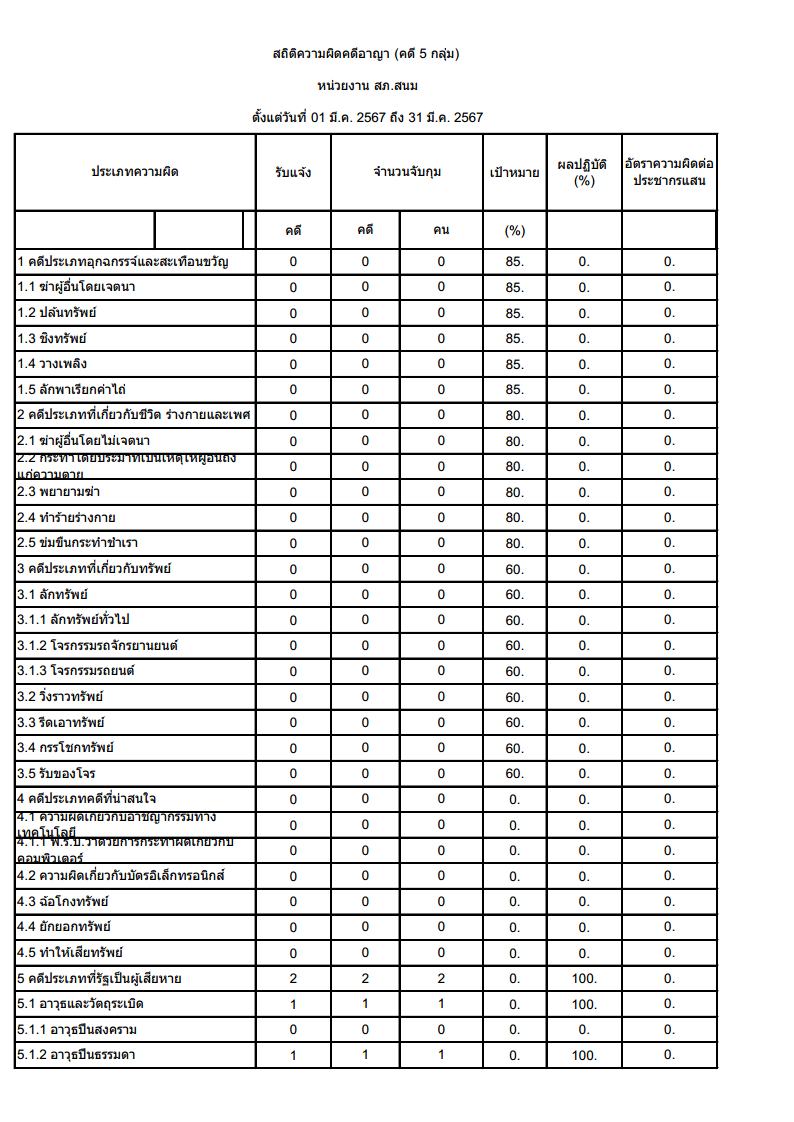 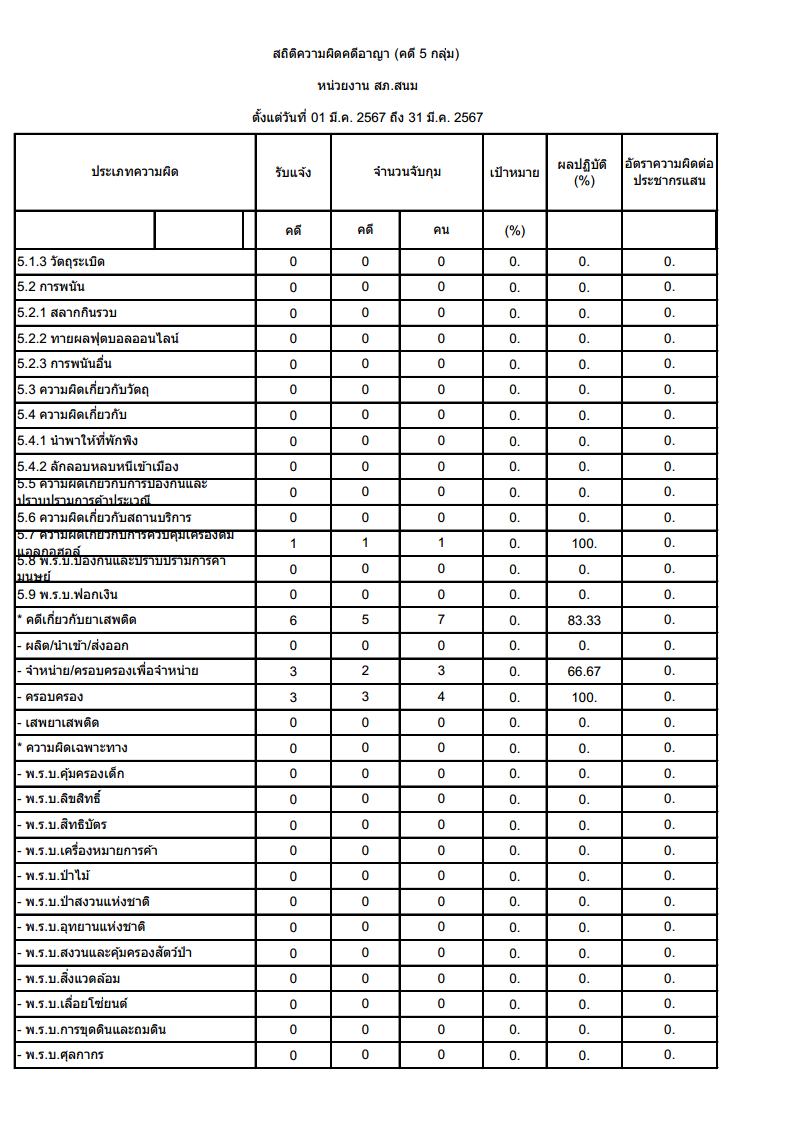 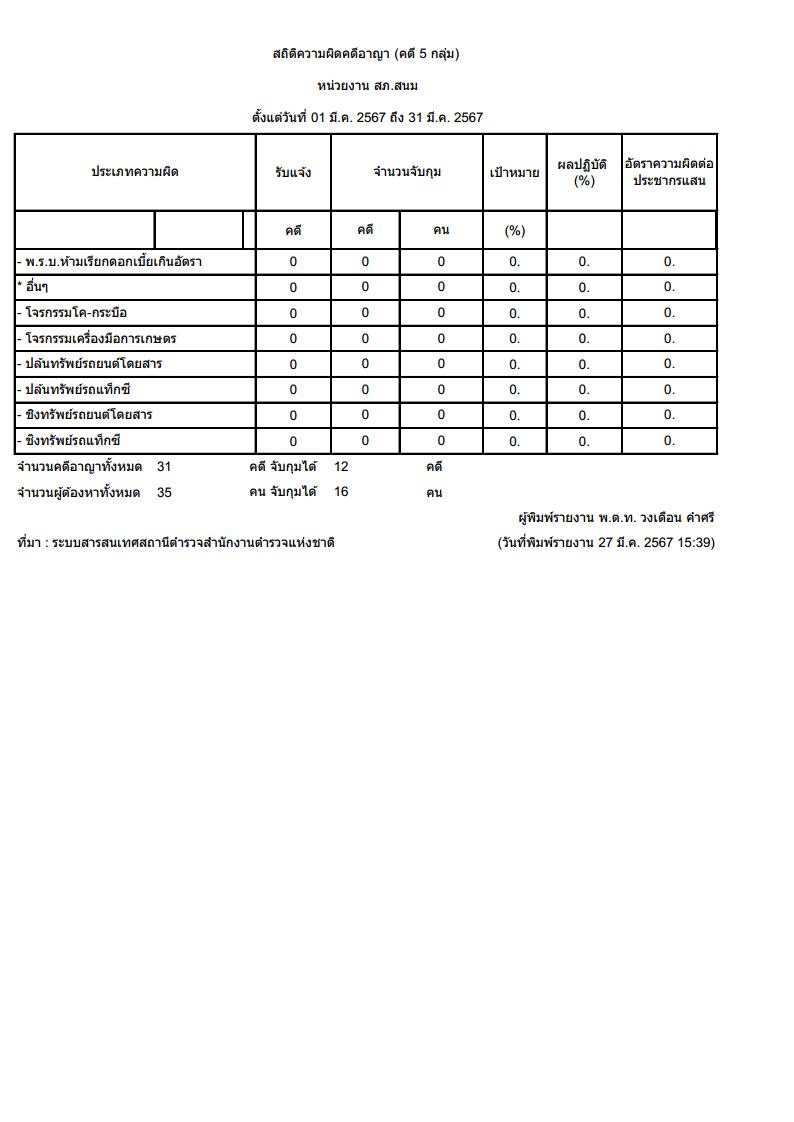 ข้อมูลรับแจ้งคดีอาชญากรรมทางเทคโนโลยีงานป้องกันปราบปรามสรุปผลการปฏิบัติงานป้องกันปราบปรามอาชญากรรมของสถานีตำรวจภูธรสนมผ่านระบบ Police 4.0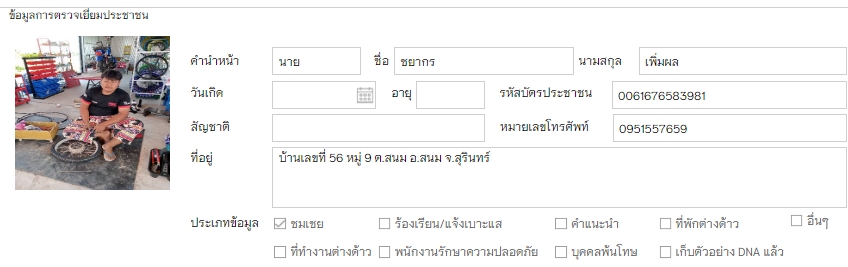 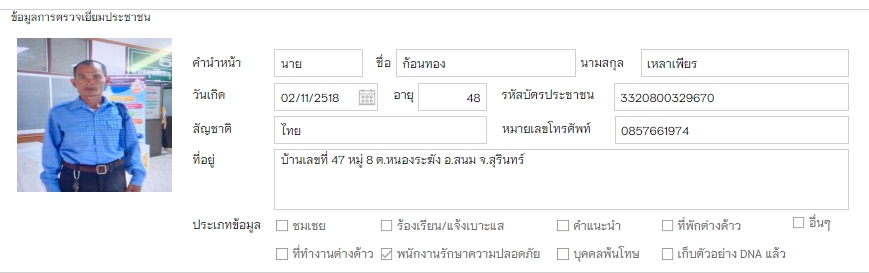 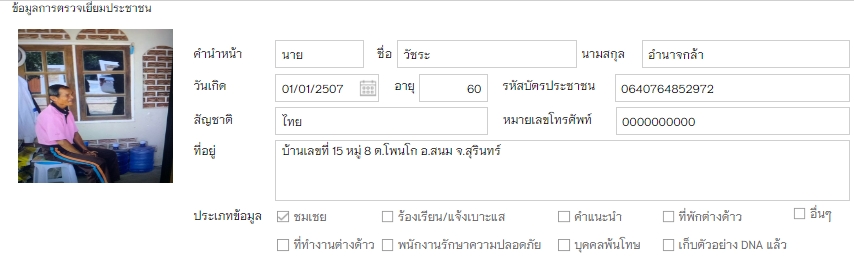 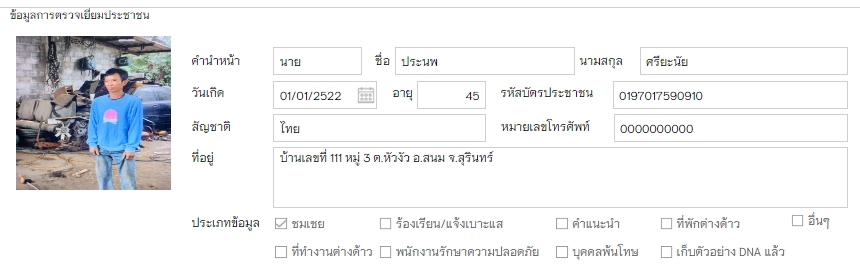 ตรวจจุดเสี่ยง จุดล่อแหลม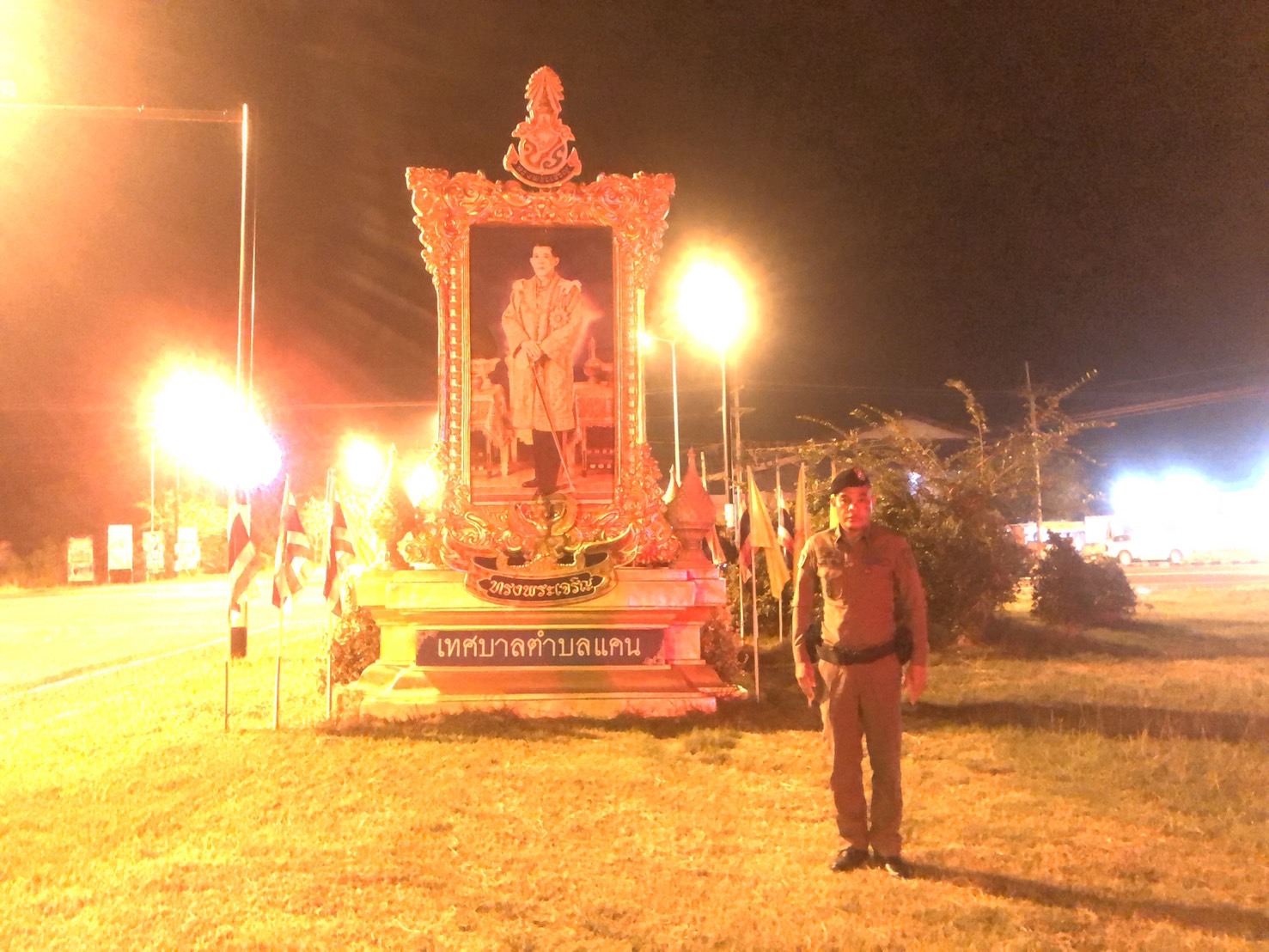 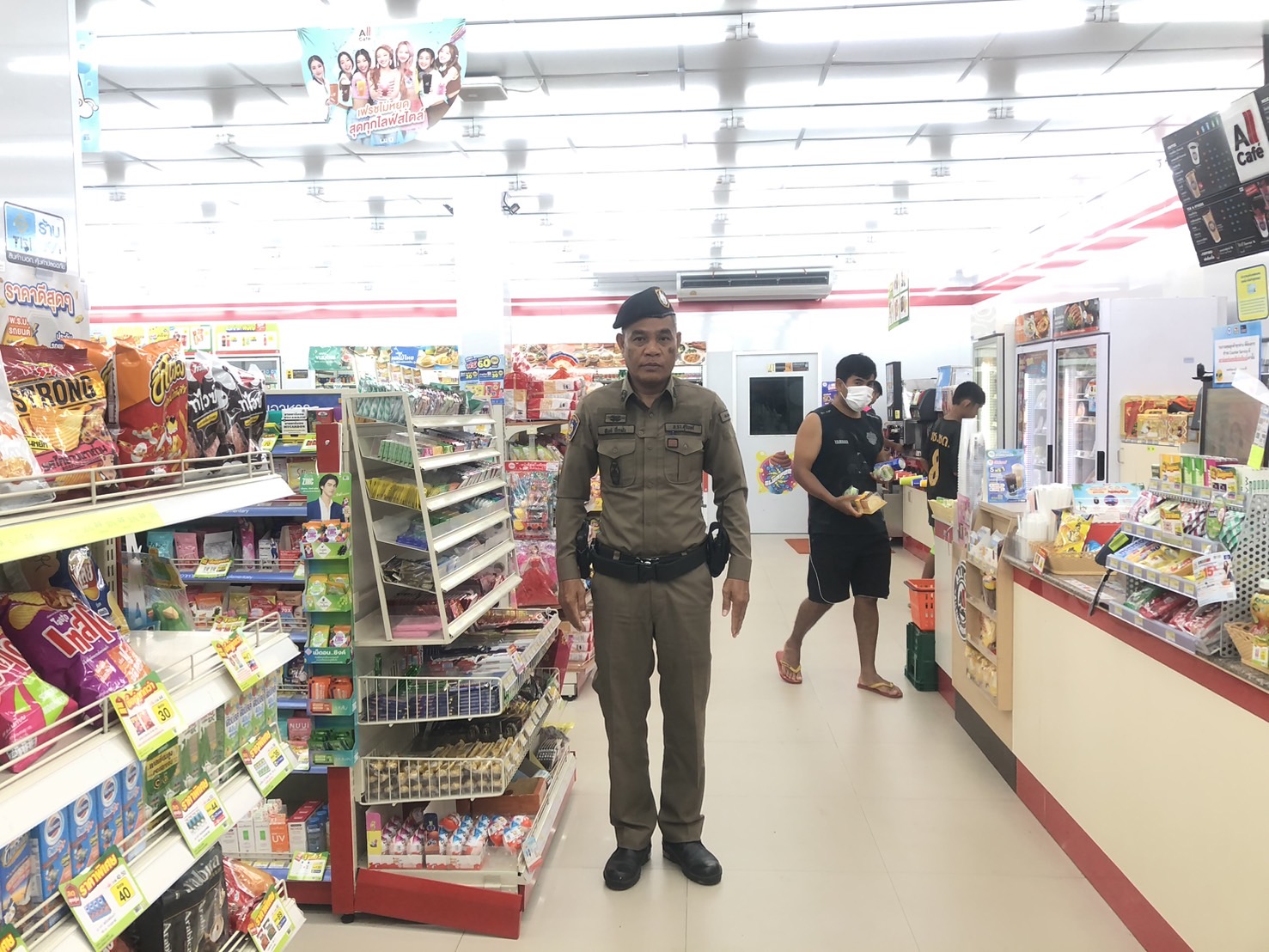 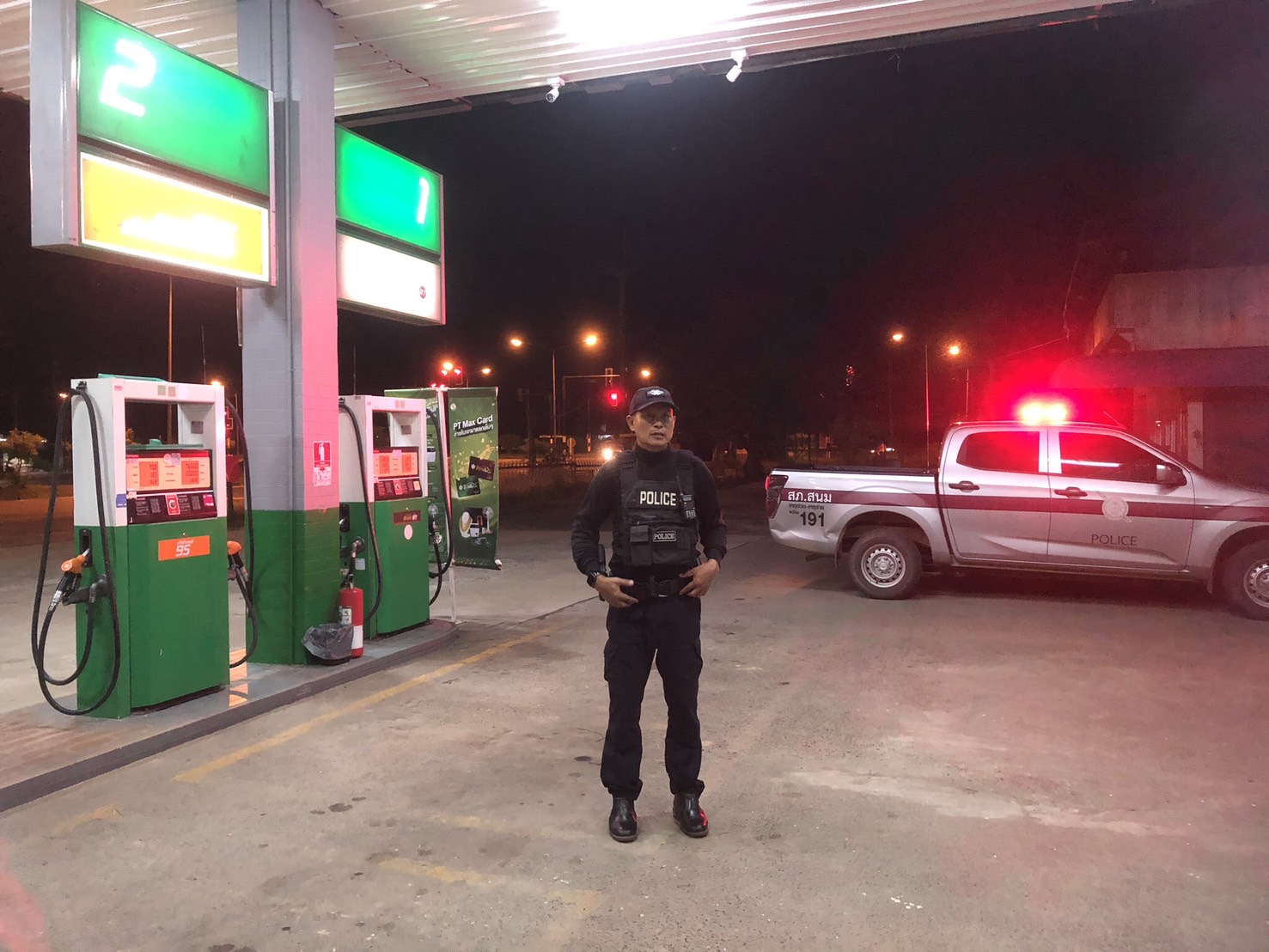 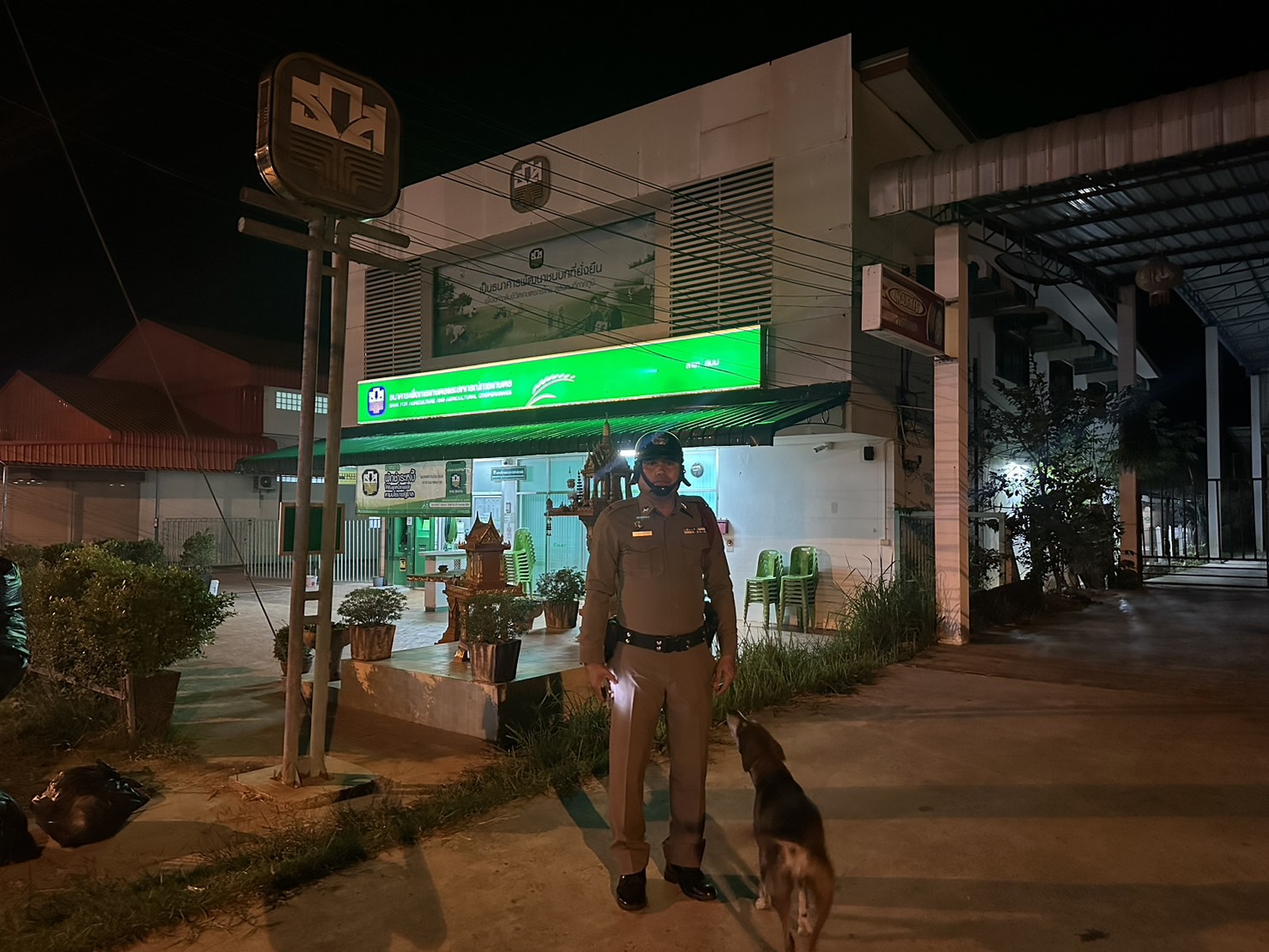 ช่วงวันที่  1-31 มีนาคม 2567  ร้อยเวร 2-0 สายตรวจรถยนต์ ได้มีการออกตรวจจุดเสี่ยง จุดล่อแหลมร้านสะดวกซื้อในพื้นที่ เพื่อป้องกันเหตุ สร้างความอุ่นใจ และรักษาความปลอดภัยให้แก่​​ประชาชน จำนวน   2258   ครั้งรับแจ้ง/ระงับเหตุงานจราจร1.อำนวยความสะดวกการจราจรงานประเพณีต่างๆ2.อำนวยความสะดวกการจราจรสถานศึกษาภาพถ่ายการปฏิบัติ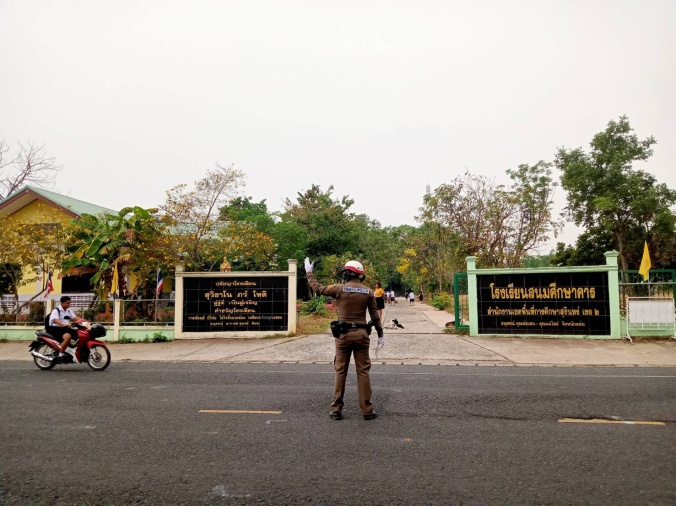 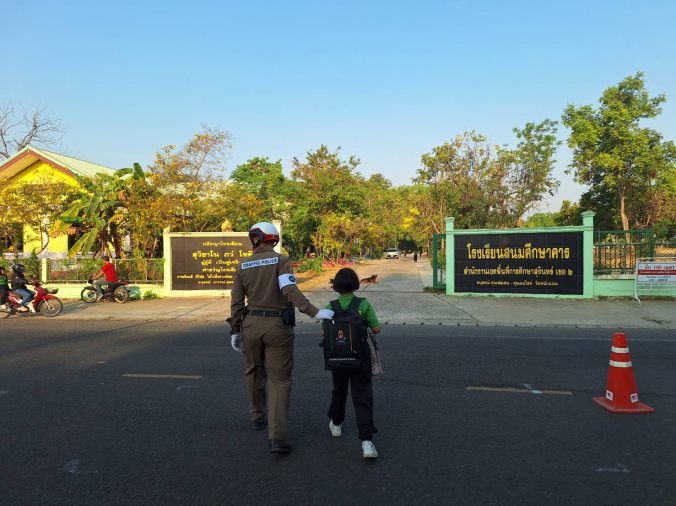 3.การตั้งจุดตรวจกวดขันวินัยจราจรภาพถ่ายการปฏิบัติ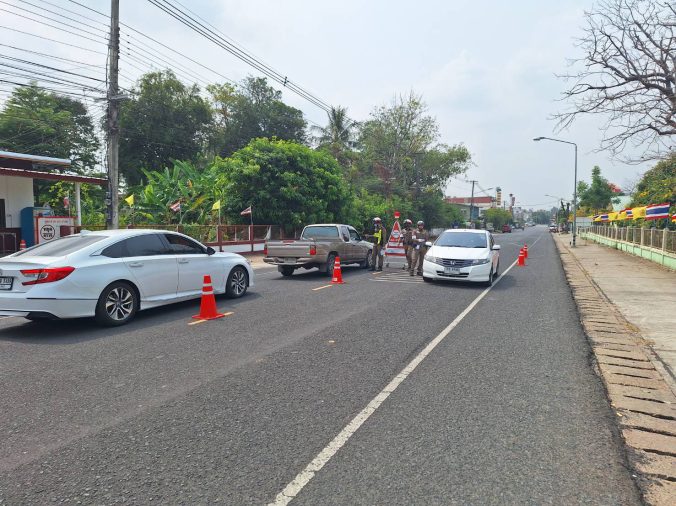 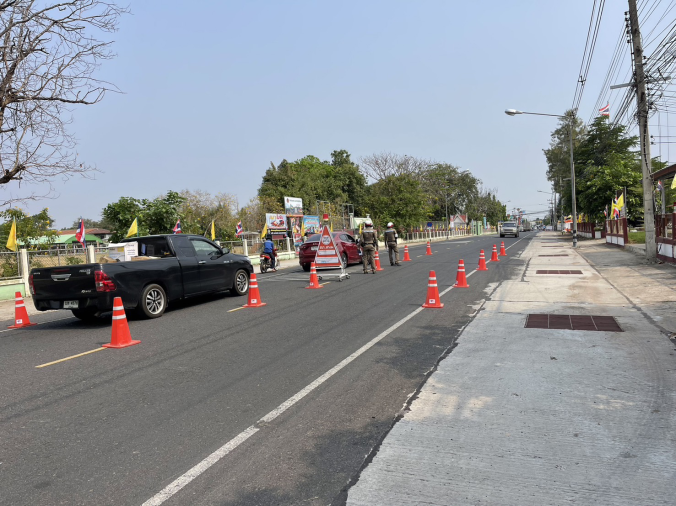 งานสืบสวนสถิติจับกุมความผิดเกี่ยวกับยาเสพติดสถิติจับกุมความผิดเกี่ยวกับอาวุธปืนการจับตามหมายจับงานอำนวยการ▪ ข้อมูลทะเบียนการรับ – ส่งหนังสือ- หนังสือเข้า	จำนวน	267	เรื่อง- หนังสือออก	จำนวน	213 	เรื่อง▪ เรื่องร้องเรียน/ร้องทุกข์ – แจ้งเบาะแสผ่านช่องทางต่างๆ      	- ไม่มี▪ การดำเนินการประเมินคุณธรรมและความโปร่งใสฯ  ITA  (ข้อมูล ณ 6 มี.ค.67)	- IIT	  - ข้อมูลแบบวัดการรับรู้ของผู้มีส่วนได้เสียภายใน	ดำเนินการครบถ้วน เสร็จสิ้น			(51)	- EIT	- ข้อมูลแบบวัดการรับรู้ของผู้มีส่วนได้เสียภายนอก	ดำเนินการครบถ้วน เสร็จสิ้น				(557) ณ 	- EIT2	- ข้อมูลแบบวัดการรับรู้ของผู้มีส่วนได้เสียภายนอก	ดำเนินการครบถ้วน เสร็จสิ้น			(นำข้อมูลเข้า 11)	- OIT  	- การเปิดเผยข้อมูลสาธารณะ ผ่านเว็ปไซต์	อยู่ระหว่างดำเนินการ			(ในกรอบ 30 เม.ย.67)งานจิตอาสาจิตอาสาพัฒนา วันสำคัญของชาติไทยปี ๒๕๖๗ เนื่องในวันที่ระลึกพระบาทสมเด็จพระนั่งเกล้าเจ้าอยู่หัว 2. วัน เวลา ที่ปฏิบัติ : วันที่ 29 มี.ค.2567 เวลา 08.00-10.00 น.3. สถานที่จัดกิจกรรม : ศูนย์พัฒนาเด็กเล็กบ้านพลับ ต.สนม อ.สนม จ.สุรินทร์4. หน่วยรับผิดชอบ : อำเภอสนม5. รายละเอียดกิจกรรม : ชุดจิตอาสา สภ.สนม ,ข้าราชการในอำเภอสนม,ประชาชนในพื้นที่ตำบลสนม ร่วมกิจกรรมจิตอาสาปลูกผักสวนครัว6. จำนวนผู้เข้าร่วมกิจกรรม ประกอบด้วย - ตำรวจจิตอาสา สภ.สนม จำนวน 5 นาย - หน่วยงานราชการในเขตพื้นที่จำนวน 30 คน- ประชาชนในเขตพื้นที่ จำนวน 80 คน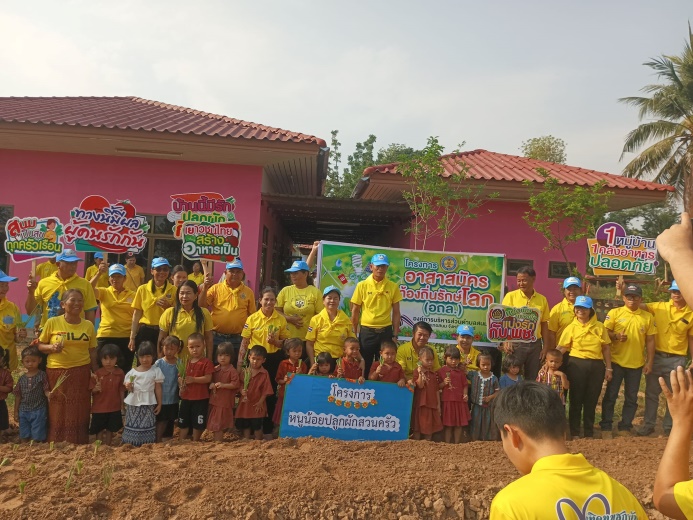 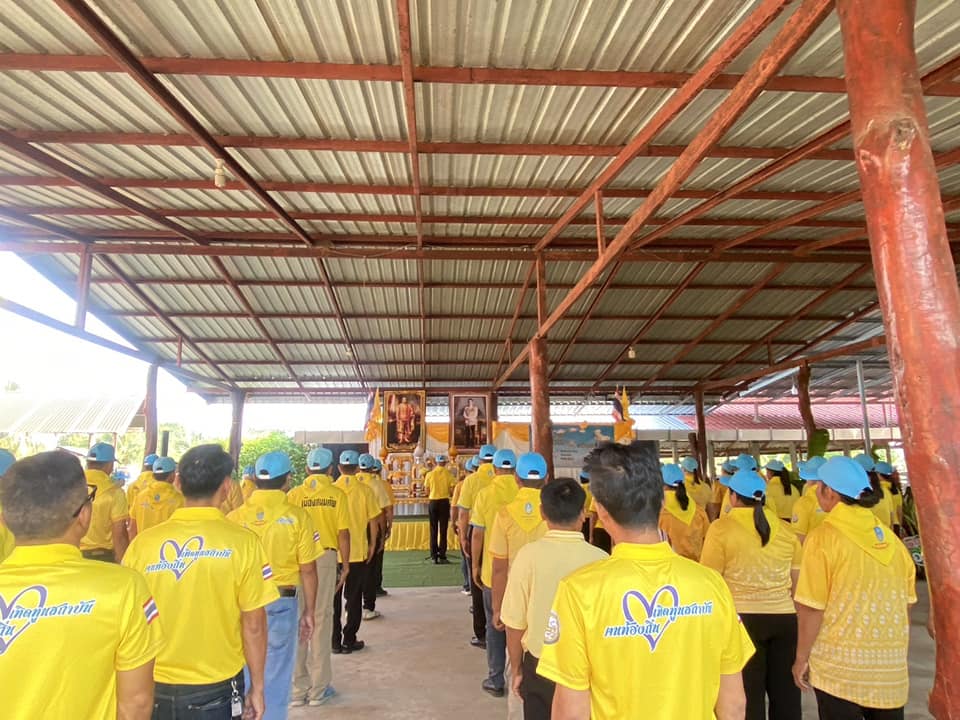 กิจกรรม:จิตอาสาพัฒนาปรับปรุงภูมิทัศน์1. วัน เวลา ที่ปฏิบัติ : 14 มีนาคม 2567 เวลา 15.00 น.2. สถานที่จัดกิจกรรม : ณ บริเวณรอบอาคารที่ทำการและบ้านพักข้าราชการตำรวจ สภ.สนม3. หน่วยรับผิดชอบ : สภ.สนม 4. รายละเอียดกิจกรรม 5. จำนวนผู้เข้าร่วมกิจกรรม :  พ.ต.อ.รวีโรจน์ ปัญญาสุวรรณกุล  ผกก.สภ.สนม พร้อมด้วยข้าราชการตำรวจจิตอาสา สภ.สนม จำนวน 59 นาย  ร่วมกิจกรรมจิตอาสาพัฒนาปรับปรุงภูมิทัศน์ ณ บริเวณรอบอาคารที่ทำการและบ้านพักข้าราชการตำรวจ สภ.สนม6. ผลการปฏิบัติ : เป็นไปด้วยความเรียบร้อย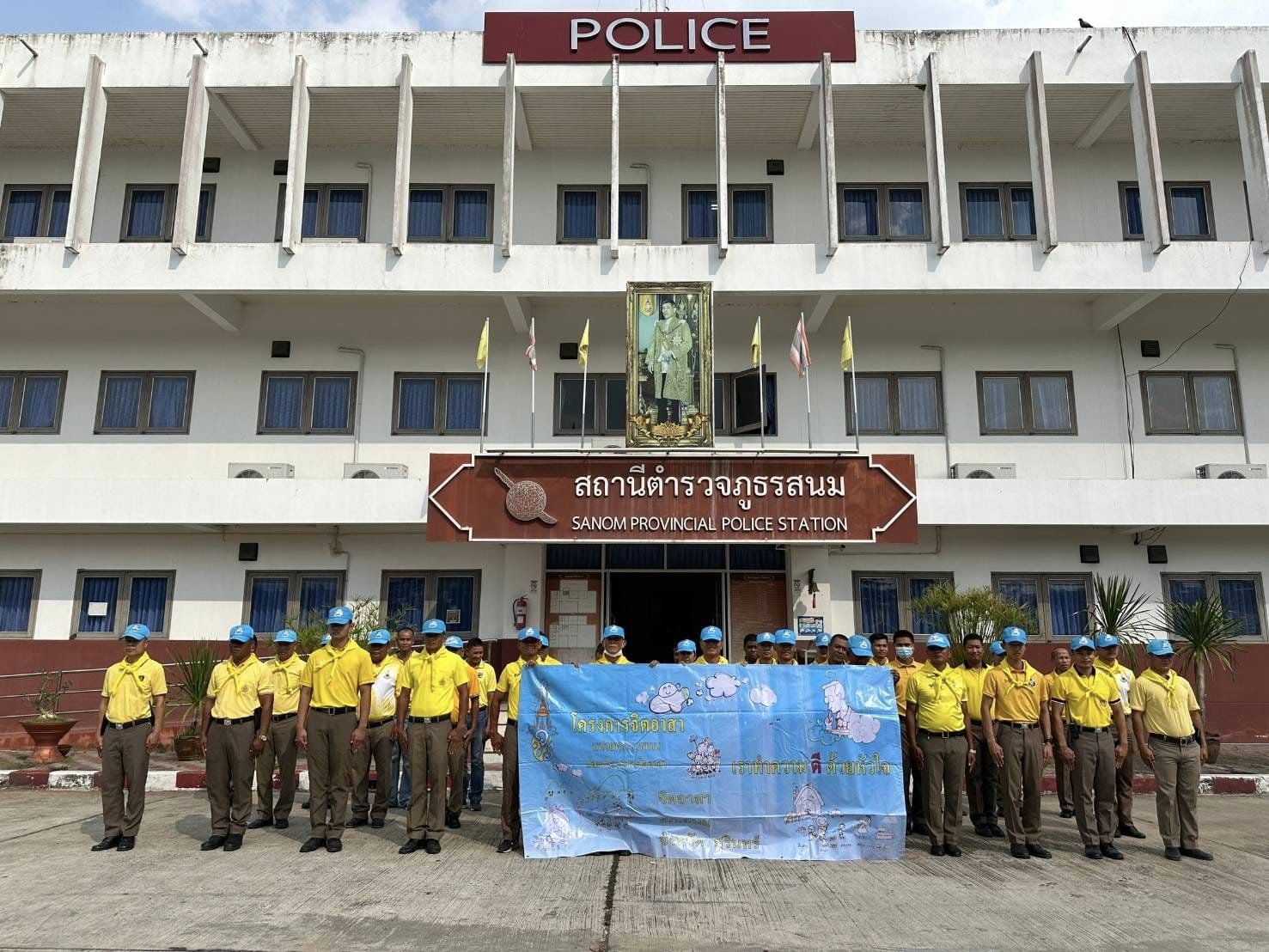 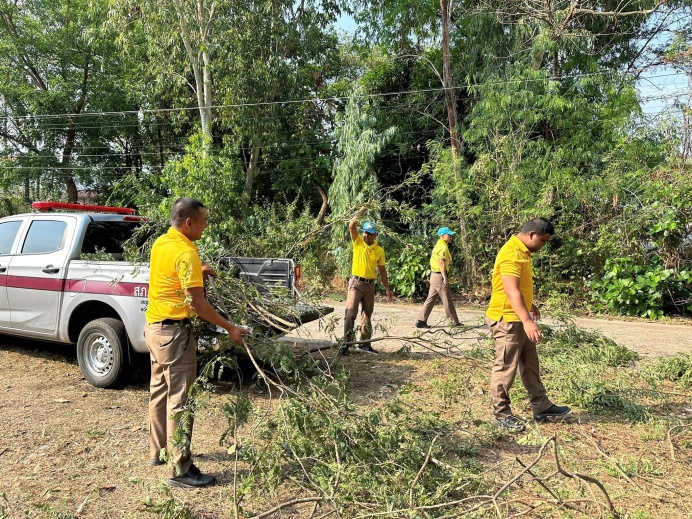 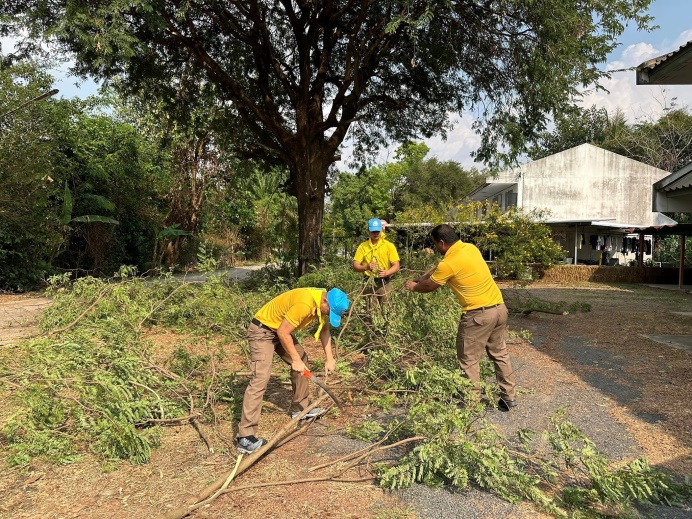 วัน เดือน ปีประเภทคดี2 มีนาคม 67หลอกลวงให้ลงทุนผ่านระบบคอมพิวเตอร์ลำดับ01020304050607080910111213141516171819202122สภ.สนม57101310231422836225883.6291.1569.6150052408120456020184เหตุจำนวน(ครั้ง)ผลปฏิบัติบุคคลวิกลจริต2นำตัวส่ง รพ.ดำเนินการต่อไปเสียชีวิต2ญาติไม่ติดใจเอาความทะเลาะวิวาท/ทำร้ายร่างกาย/อาละวาด7เจรจาและให้แยกย้ายพักผ่อนเหตุลักทรัพย์2ควบคุมตัวนำส่ง พงส.ดำเนินการต่อไปไฟไหม้1ประสานดับเพลิงและตรวจสอบที่เกิดเหตุลำดับกิจกรรมจำนวน(ครั้ง)1.อำนวยความสะดวกงานประเพณีต่างๆ-ลำดับกิจกรรมจำนวน(ครั้ง)1.อำนวยความสะดวกการจราจร หน้าสถานศึกษา20ลำดับกิจกรรมจำนวน(ครั้ง)1.ตั้งจุดตรวจกวดขันวินัยจราจร12ประเภทความผิดจับกุม (ราย)ผู้ต้องหา(คน)หมายเหตุจำหน่าย22ครอบครอง12ครอบครองเพื่อเสพ--เสพ--รวม34ประเภทความผิดจับกุม (ราย)ผู้ต้องหา(คน)หมายเหตุอาวุธปืนไม่มีทะเบียน11วัตถุระเบิด11รวม22ลำดับคดีที่หมายจับที่ชื่อ – สกุลข้อหาว/ด/ปออกหมายว/ด/ปจับกุมหมายเหตุ-------รวม------